東京土建本部事業所対策委員会宛て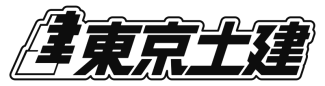 FAX　ＦＡＸ番号…０３－５３３２－３９７２「申し込みシート」に必要事項をご記入の上、ＦＡＸかメール にてご送信下さい。後期連続セミナー第２回　1/26　に、参加を申し込みます。　申込日（　　）月（　　）日　　記入者のお名前（　　　　　　　）お問い合わせは、東京土建本部 事業所対策委員会Tel ０３－５３３２－３９７１   Fax ０３－５３３２－３９７２　　　　本部担当者mail:  k-sato@tokyodoken.org会場：けんせつプラザ東京（東京都新宿区北新宿1-8-16）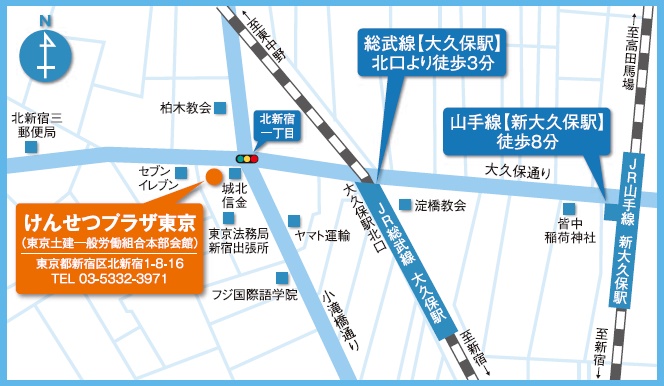 事業所名所属支部名（組合員の方）　　　　　　　　　　　支部代表者名事業所所在地電話・ＦＡＸ番号 Tel                     Fax Tel                     Fax Tel                     Fax参加者氏名・人数氏名　　　　　　　　　　　　　　　　　　　　　　　　　　　　　　　　　人氏名　　　　　　　　　　　　　　　　　　　　　　　　　　　　　　　　　人氏名　　　　　　　　　　　　　　　　　　　　　　　　　　　　　　　　　人参加方法・会場に来所　　・個別にＷＥＢ　　・支部からＷＥＢ・会場に来所　　・個別にＷＥＢ　　・支部からＷＥＢ・会場に来所　　・個別にＷＥＢ　　・支部からＷＥＢメールアドレス※ZOOM参加希望の方は必須個別相談がある方は、簡単な内容を記載してください個別相談がある方は、簡単な内容を記載してください